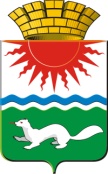 АДМИНИСТРАЦИЯ СОСЬВИНСКОГО ГОРОДСКОГО ОКРУГАПОСТАНОВЛЕНИЕот 26.12.2017  № 1136п. г. т. СосьваО внесении изменений в Перечень  территорий населенных пунктов (микрорайонов), закрепленных за муниципальными общеобразовательными учреждениями Сосьвинского городского округа, утвержденный постановлением администрации Сосьвинского городского округа от 11.03.2012 № 192 В соответствии с пп. 6 ч. 1 ст. 9 Федерального закона от 29.12.2012 № 273-ФЗ «Об образовании в РФ», руководствуясь  статьями 27, 30, 45  Устава Сосьвинского городского округа, администрация Сосьвинского городского округаПОСТАНОВЛЯЕТ:Внестиизменения в Перечень  территорий населенных пунктов (микрорайонов), закрепленных за муниципальными общеобразовательными учреждениями Сосьвинского городского округа, утвержденный постановлением администрации Сосьвинского городского округа от 11.03.2012 № 192 (с изм. от 17.02.2015 № 114), изложив его в новой редакции (прилагается).Настоящее постановление опубликовать в газете«Серовский рабочий».Контроль исполнения настоящего постановления возложить на заместителя главы администрации Сосьвинского городского округа  по экономике и промышленности Г. С. Мироненко.Глава Сосьвинского городского округа                                                                                 Г. Н. Макаров    Утвержденпостановлением администрации Сосьвинского городского округаот 26.12.2017 № 1136Перечень территорий   закрепленных за муниципальными общеобразовательными учреждениями Сосьвинского городского округаПеречень территорий   закрепленных за муниципальными дошкольными образовательными учреждениями Сосьвинского городского округа.№ п/пОбщеобразовательное учреждениеОбщеобразовательное учреждениеНазвание улиц, номера домов1.Муниципальное казенное общеобразовательное учреждение средняя общеобразовательная школа № 1 п. Сосьва ул. Свободы, 2-76;  ул. Свердлова; ул. Алексеева; ул. Кирова; ул. Луначарского; ул. Гирева; ул. Строителей; ул. Бармина; ул. Калинина; ул. Набережная; ул. Ленина; ул. Толмачева, ул. Балдина, ул. Митина, ул. Фадеева, ул. Щелканова, ул. Виктора Романова, ул. Комсомольская, ул. Советская,  у,л. Лесная, ул. Октябрьская, ул. Садовая, ул. Молодежная  с дома   № 2   до ул. Свободы – четная сторона;  переулок Ленина; переулок Заводской; переулок пионерский; переулок Комсомольский; переулок Мирный; ул. Серова; д. Мишино: ул. Нагорная, ул. Набережная.ул. Свободы, 2-76;  ул. Свердлова; ул. Алексеева; ул. Кирова; ул. Луначарского; ул. Гирева; ул. Строителей; ул. Бармина; ул. Калинина; ул. Набережная; ул. Ленина; ул. Толмачева, ул. Балдина, ул. Митина, ул. Фадеева, ул. Щелканова, ул. Виктора Романова, ул. Комсомольская, ул. Советская,  у,л. Лесная, ул. Октябрьская, ул. Садовая, ул. Молодежная  с дома   № 2   до ул. Свободы – четная сторона;  переулок Ленина; переулок Заводской; переулок пионерский; переулок Комсомольский; переулок Мирный; ул. Серова; д. Мишино: ул. Нагорная, ул. Набережная.2.Муниципальное казенное общеобразовательное учреждение средняя общеобразовательная школа № 4 р.п. СосьваМуниципальное казенное общеобразовательное учреждение средняя общеобразовательная школа № 4 р.п. Сосьваул. Ленина, 52-86, 49-65;ул. Толмачева,42-70, 49-79;ул. Балдина, 58-98, 37-71;ул. Митина, 54-106, 33-61;ул. Фадеева, 46-94, 35-59;ул. Щелканова, 52-102, 45-69;ул. Виктора Романова, 68-108, 31-53;ул. Комсомольская, 66-82, 59-75;ул. Советская, 70-86, 59-57;ул. Лесная, 56-68, 45-57;ул. Октябрьская, 42-58, 53-57;ул.Свободы – нечетная сторона, ул. Ломоносова, ул. Урицкого, ул. Карла Маркса, ул. Братьев Кочкиных, ул. Пушкина, ул. Московская – четная сторона, переулок Урицкого, переулок Лесной.3.Муниципальное казенное общеобразовательное учреждение основная общеобразовательная школа  № 5 р.п. СосьваМуниципальное казенное общеобразовательное учреждение основная общеобразовательная школа  № 5 р.п. Сосьваул. Московская, 1-35; ул. Братьев Чубаровых, 1-45; ул. Олтинская, 1-16; ул. Набережная, 7,11,12-18; ул. Чехова, 1-6; ул. Энгельса 1-9; ул. Комендантская 1-14; ул. Ленина 59-94; ул. Толмачева, 72-82; ул. Балдина, 73-114; ул. Митина, 65-144а; ул. Фадеева, 61-89; ул. Щелканова, 71-124; ул. Пионерская, 59-130; ул. Комсомольская, 75-77; ул. Гагарина 1-45;ул. Первомайская, 1-30; ул. Бажова, 1-6; ул. Дорожная, 1; Нефтебаза, 1-4; переулок Фадеева 1-15; переулок Монастырский, 1-7; переулок Митина, 79-95; Новая Сосьва: ул. Вокзальная, 1-5; ул. Школьная, 1-7. 4.Муниципальное казенное общеобразовательное учреждение средняя общеобразовательная школа №1 п. ВосточныйМуниципальное казенное общеобразовательное учреждение средняя общеобразовательная школа №1 п. Восточныйул. Береговая, 1-7; ул. Гагарина, 1-10; ул. Гоголя, 1-29; ул. Гончарова, 1-12; ул. Горького 1-63; ул. Есенина, 1-32; ул. Заводская, 2а-4; ул. Калинина, 1-12, ул. Коммунаров, 1-7; ул. Комсомольская, 1-9; ул. Красная, 2-68; ул. Кошевого, 1-50; ул. Кузнецова, 2-8; ул. Ленина, 1-85; ул. Луначарского, 1-75; ул. Молодежная, 1-17; ул. Набережная, 1-17;ул. Обуховская 1-19; ул. Овражная, 1-21; ул. Первомайская 3-17; ул. Полевая, 1-30; ул. Пушкина, 1-15; ул. Рабочая, 1-18; ул. Свободы, 1-15; ул. Студенческая, 1-22; ул. Суворова, 1-17; ул. Таежная, 1-23; ул. Труда, 2-16; ул. Химиков, 5-10; ул. Центральная 1-4; ул. Чапаева, 1-5; ул. Шевченко, 1-21; ул. Школьная, 5-55; ул. Ясная, 1-2; переулок Набережный, 7а-8а; переулок Спортивный, 1-7; Южный, 1-7.5.Муниципальное казенное общеобразовательное учреждение средняя общеобразовательная школа № 2 п. ВосточныйМуниципальное казенное общеобразовательное учреждение средняя общеобразовательная школа № 2 п. Восточныйул. Уральская, 1-17,18-27; ул Новая,1-19, 2-16; ул. Лесная, 1-23, 2-26; ул. Мира, 1-25, 2-26; ул. Зеленая, 1-45, 2-48; ул. Профсоюзная, 4-10; ул. Северная, 1-20; ул. Бачинина, 1-7; ул. Советская, 1-23, 2-30; ул. Почтовая, 1-13, 2-12; ул. Линейная, 1-а,1-7;  ул. Строителей, 1-а, 1-б, 1-5; ул. Восточная, 1-4,2-6; ул. Коммунальная, 1-3; ул. Железнодорожная, 1-10; ул. Пролетарская, 2-16; ул. Белинского, 1-9; ул. Кирова, 1-а, 1-29; ул. Серова, 1-63, 18-50; ул. Парковая, 2-20; ул. Свердлова, 1-7; ул. Чайковского, 1-29, 2-28; ул. Бажова, 1-а, 1-14; ул. Матросова. 1-13, 8-14; ул. Ясная, 1-3; ул. Льва Толстого, 1-36; ул. Заречная, 1-7; переулок Зеленый, 1; переулок Северный, 2-8; переулок Советский, 1-5; переулок Почтовый, 1-6; переулок Парковый, 1-3.6. Муниципальное казенное общеобразовательное учреждение средняя общеобразовательная школа с. Кошай Муниципальное казенное общеобразовательное учреждение средняя общеобразовательная школа с. Кошай с. Кошай: ул. Ворошилова, 1а-104; ул. Заречная, 1а-71; ул. Нефтепроводчиков, 1-5; ул. Серовская, 1-7; ул. Неглинная, 1-6; ул. Молодежная, 1-16; ул. Лесная, 1-11; переулок Полевой, 1-9; д. Молва: ул. Луговая, 2-30.7. Муниципальное казенное общеобразовательное учреждение средняя общеобразовательная школа с. Романово  Муниципальное казенное общеобразовательное учреждение средняя общеобразовательная школа с. Романово  ул. Центральная, 1-119; ул. Толмачева, 1-13; ул. Зеленая, 2-9; ул. Садовая, 2-9; ул. Гаражная,1-14; ул. Советская, 1-15; ул. Механизаторов,2-14;  ул. Почтовая,1-16; ул. Рабочая, 1-3; ул. Молодежная,1-26.Филиал МКОУ СОШ с. Романово  п. ПасынокФилиал МКОУ СОШ с. Романово  п. Пасынокул. Теплоухова, 2-32; ул. Зеленая, 1-22; ул. Уральская, 2-16.Филиал МКОУ СОШ с. Романово д. МасловоФилиал МКОУ СОШ с. Романово д. Масловоул. Центральная, 1-70; ул. Молодежная, 1-11;ул. Новая, 1-5.Наименование дошкольного образовательного учрежденияМикрорайонМуниципальное бюджетное дошкольное образовательное учреждение детский сад № 1 «Березка»В связи с небольшой протяженность поселка Сосьва места в дошкольные образовательные учреждения распределяются комиссией по комплектованию муниципальных бюджетных дошкольных образовательных учреждений Сосьвинского городского округа с учетом возраста ребенка, места жительства и пожеланий родителей (законных представителей) детей.Муниципальное   бюджетное дошкольное образовательное учреждение детский сад № 3 «Василек» В связи с небольшой протяженность поселка Сосьва места в дошкольные образовательные учреждения распределяются комиссией по комплектованию муниципальных бюджетных дошкольных образовательных учреждений Сосьвинского городского округа с учетом возраста ребенка, места жительства и пожеланий родителей (законных представителей) детей.Муниципальное бюджетное дошкольное образовательное учреждение детский сад № 4 «Сказка» п. СосьваВ связи с небольшой протяженность поселка Сосьва места в дошкольные образовательные учреждения распределяются комиссией по комплектованию муниципальных бюджетных дошкольных образовательных учреждений Сосьвинского городского округа с учетом возраста ребенка, места жительства и пожеланий родителей (законных представителей) детей.Муниципальное бюджетное дошкольное образовательное учреждение детский сад № 6В связи с небольшой протяженность поселка Сосьва места в дошкольные образовательные учреждения распределяются комиссией по комплектованию муниципальных бюджетных дошкольных образовательных учреждений Сосьвинского городского округа с учетом возраста ребенка, места жительства и пожеланий родителей (законных представителей) детей.Муниципальное бюджетное дошкольное образовательное учреждение детский сад № 7 «Ивушка» Территория с. РомановоМуниципальное бюджетное дошкольное образовательное учреждение детский сад «Малышок» Территория с. КошайМуниципальное бюджетное дошкольное образовательное учреждение детский сад            № 16 «Малышок»Территория п. Восточный